Školní kolo matematické soutěže 2018/2019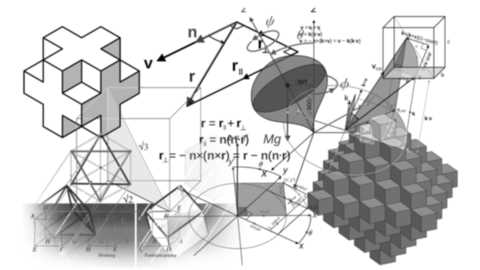 Soutěž proběhla během března.Celkem se zúčastnilo 77 studentů. 1. ročníky:    1. BLÁHA Vojtěch – D1B2. WATSON-JONES Jakub – D1B3.-4. GALIOVÁ Ester – D1A        ŠEMBERA Dominik – D1C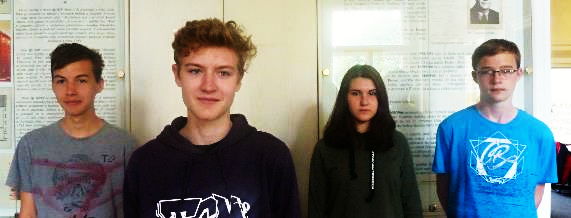 2. ročníky:1. BERAN Tomáš – DL22. BUDZANOWSKÁ Radana – DŽ23. ŠLAUF Martin – DZ2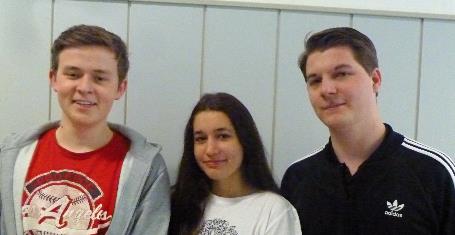 3.ročníky:1. NOVÝ Jan -   DC32. RABIŇÁK Filip -   DMŽ33. VATER Michal – DMŽ3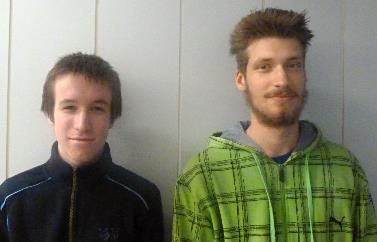 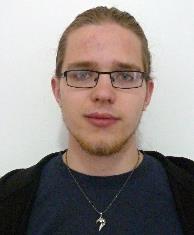 4. ročníky:1. ŠIMEK Jan – E42. CHLUP Martin -   DM43. ŠŤASTNÝ Filip -   E4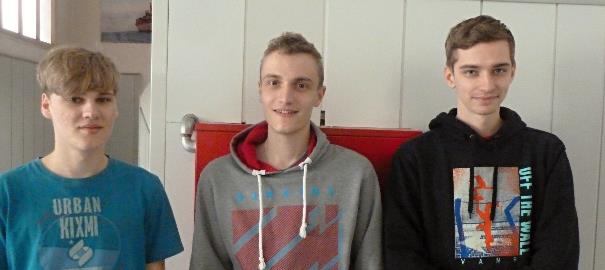 První dva studenti z každého ročníku postupují do celostátního kola, které bude 29.3. 2019 na SPŠS J. Gočára, Praha 4. Celorepubliková matematická soutěž 2019:ročník: z počtu 295 studentů nikdo od nás se nedostal do rozmezí 25–10 bodů (počet úspěšných byl 200 z 295)ročník z počtu 268 studentů do rozmezí 25–10 bodů (počet úspěšných byl 128 z 268)od nás se dostal Tomáš Beran - 13 b, 77. místo (DL2)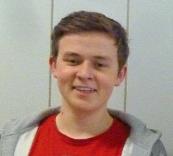 ročník z počtu 219 studentů (počet úspěšných byl pouze 68 z 219) od nás se dostal Jan Nový - 16 b, 26. místo (DC3), Filip Rabiňák – 16 b, 29. místo 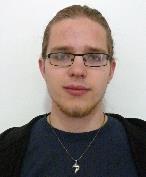 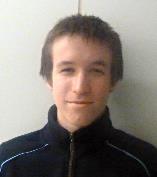 ročník z počtu 53 studentů od nás nikdo neuspěl (počet úspěšných byl 50 z 53)